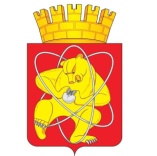 Городской округ«Закрытое административно – территориальное образование  Железногорск Красноярского края»АДМИНИСТРАЦИЯ ЗАТО г. ЖЕЛЕЗНОГОРСКПОСТАНОВЛЕНИЕ     18.06.2021                                                                                                                                             1184г. ЖелезногорскО внесении изменений в постановление Администрации ЗАТО Железногорск Красноярского края от 24.04.2006 № 531 «О создании межведомственной комиссии по снижению задолженности по налогам и сборам» Руководствуясь Федеральным законом от 06.10.2003 № 131-ФЗ «Об общих принципах организации местного самоуправления в Российской Федерации», Уставом ЗАТО Железногорск, ПОСТАНОВЛЯЮ:1. Внести в постановление Администрации ЗАТО г. Железногорск от 24.04.2006 № 531 «О создании межведомственной комиссии по снижению задолженности по налогам и сборам» следующие изменения:1.1. Пункт 4.2.  приложения № 1 к постановлению «Положение о межведомственной комиссии по снижению задолженности по налогам и сборам» дополнить предложением следующего содержания: «Заседания комиссии могут проводиться в заочной форме.» 2.  Управлению внутреннего контроля Администрации ЗАТО 
г. Железногорск (Е.Н. Панченко) довести настоящее постановление до сведения населения через газету «Город и горожане».               3. Отделу общественных связей Администрации ЗАТО г. Железногорск (И.С. Архипова) разместить настоящее постановление на официальном сайте городского округа «Закрытое административно-территориальное образование Железногорск Красноярского края» в информационно-телекоммуникационной сети ”Интернет”. 4. Контроль над исполнением настоящего постановления оставляю за собой.5.  Настоящее постановление вступает в силу после его официального опубликования.Глава ЗАТО г. Железногорск                                                              И.Г. Куксин